								November 28, 2016Via Electronic FilingMs. Kimberly D. Bose, SecretaryFederal Energy Regulatory Commission888 First Street, N.E.Washington, D.C. 20426Re:	FERC Project No. P14425-000Scott's Mill Hydropower Project, Liberty University, Inc. Eighth Six-Month Preliminary Permit Progress ReportDear Ms. Bose:On December 6, 2012, the Federal Energy Regulatory Commission (Commission) issued a Preliminary Permit to Liberty University, Inc. ("Liberty") regarding the Scott's Mill Hydropower Project No. 14425 ("Project"). Pursuant to Article 4 of the Preliminary Permit, Liberty University, Inc. hereby submits its eighth, six-month progress report. During the eighth, six-month period of the Preliminary Permit, Liberty and Luminaire Technologies have:Continued to consult with state and federal resource agencies and other interested parties on the execution of select studies, particularly fish passage.Continued engineering studies.Completed all field studies including:Water level gauging to develop headwater and tailwater rating curves,Water velocity measurements upstream of Scott’s Mill during low flow conditions,Bathymetric surveys both upstream and downstream of Scott’s Mill Dam,Dissolved oxygen measurements during hot, low flow conditions,Sediment sampling and testing for contaminants upstream of the ogee section of the dam,Terrestrial sampling of the shoreline upstream of Scott’s Mill dam,Cultural resources studies, andVisual observations of water flow over the dam from key viewing areas. Initiated development of the draft license application.Coordinated fish passage efforts with the new owners of Reusens damOver the next six months, Liberty intends to:Complete and transmit the draft license application to resource agencies, Indian tribes and other interested parties.Complete conceptual engineering studies for the license application.Continue researching potential grants that would offset the cost of installing next generation turbines and apply for said grants as appropriate.Continue research on innovative turbine design.Please contact the undersigned at (916) 719-7022 if you have any questions or comments regarding this progress report..Respectfully submitted,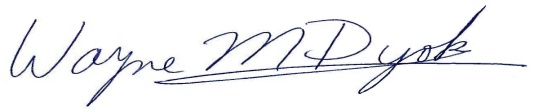 Wayne M. Dyok forLIBERTY UNIVERSITY, INC.